Группа по инициативам в области создания потенциала (ГИСП) была создана для того, чтобы представлять Директору Бюро развития электросвязи (БРЭ) рекомендации по вопросам, касающимся создания потенциала, согласно Резолюции 40, принятой на Всемирной конференции по развитию электросвязи 2010 года (ВКРЭ-10) и пересмотренной на ВКРЭ-17.1	Отчет о 6-м собрании ГИСП (27−28 февраля 2018 г.)ГИСП провела свое 6-е собрание 27−28 февраля 2018 года в Женеве. Группа обсудила:−	Темы повестки дня для своей будущей работы, решения ВКРЭ-17 и обзор документа "Оперативные процессы и процедуры (OPP) для сети центров профессионального мастерства (ЦПМ). −	Что касается пересмотренного документа OPP для сети центров профессионального мастерства, представленного Секретариатом, то после детального обсуждения в ГИСП этот документ был принят и признан в качестве хорошей основы для реализации следующего цикла сети ЦПМ. Относительно выбора новых ЦПМ для следующего цикла, группа утвердила предлагаемые сроки, в пределах которых весь процесс должен быть завершен.−	Истечение срока полномочий членов ГИСП: Группа приняла к сведению тот факт, что первый срок полномочий членов ГИСП завершится в декабре 2018 года и что будет инициировано предложение о выдвижении кандидатур на следующие четыре года.−	Обмен региональным опытом: Группа сделала презентации, касающиеся соответствующих регионов, и в ходе этих презентаций и последующих обсуждений определились следующие вопросы:•	Несмотря на серьезные различия между регионами, применительно к вопросам создания потенциала большинство из возникающих тенденций носят глобальный характер.•	Во всех регионах растет спрос на владеющих цифровыми навыками работников, и большинство стран не в состоянии развивать требуемые навыки такими темпами, как того требует цифровая трансформация.•	Целевая аудитория для деятельности по созданию потенциала должна быть широкой и включать квалифицированных специалистов (например, управленцев среднего и старшего звена), молодых людей и студентов, научных работников, представителей МСП и недостаточно обслуживаемых сообществ и других пользователей ИКТ. В частности, наблюдается ускоренный рост численности "цифровых аборигенов", инициирующих современные достижения в области ИКТ.•	Создание потенциала должно быть адаптировано с учетом конкретных потребностей и приоритетов различных целевых групп. В этом отношении, широкая вовлеченность заинтересованных сторон и ответная реакция со стороны пользователей технологий, помимо директивных и регуляторных органов, имеют важное значение для анализа потребностей и приоритетов в области создания потенциала.•	Профессиональная подготовка должна опираться на междисциплинарный подход, при котором один курс сочетает в себе технические, коммерческие и регуляторные аспекты.•	Рассматриваемые темы должны учитывать желаемое влияние, которое должно быть достигнуто. Подготовка работников для удовлетворения будущих потребностей рынка труда должна осуществляться с учетом требований цифровой трансформации и цифровой экономики, в том числе тем, связанных с ИИ, анализом больших данных и наукой о данных, IoT, облачными вычислениями и кибербезопасностью. Кроме того, требуется обеспечить подготовку пользователей ИКТ с уделением особого внимания приложениям и решениям на базе ИКТ, а также нетехническим аспектам цифровой экономики и цифрового общества.Полный отчет о настоящем собрании доступен на веб-сайте Академии МСЭ.2	Выдвижение кандидатур новых членов ГИСПСогласно кругу ведения ГИСП, ее члены занимают свои посты в течение одного срока (один четырехгодичный период), в соответствии с циклом ВКРЭ, и могут выполнять свои обязанности в течение еще одного срока, после чего они больше не могут претендовать на это право.Для некоторых членов ГИСП первый или второй срок завершается в 2018 году. Поэтому Директор БРЭ обнародовал предложение о выдвижении кандидатур, призвав региональные организации электросвязи согласовывать свои действия при выборе кандидатов от своих регионов и предложить имена двух кандидатов.В соответствии с Резолюцией 40, ГИСП должна состоять из "двух специалистов в области развития потенциала от каждого из шести регионов", знакомых с ситуацией в секторе ИКТ и потребностями их регионов в отношении создания потенциала.Все региональные организации электросвязи завершили процесс выдвижения, и новый список членов ГИСП содержится в Приложении 1.3	7-е собрание ГИСП7-е собрание ГИСП состоится 19−20 марта 2019 года в Женеве. _______________Консультативная группа по развитию электросвязи (КГРЭ)24-е собрание, Женева, 3−5 апреля 2019 года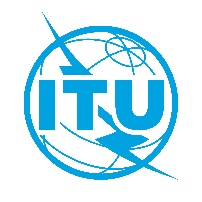 Документ TDAG-19/17-R25 января 2019 годаОригинал: английскийДиректор Бюро развития электросвязиДиректор Бюро развития электросвязиОТЧЕТ о работе ГРУППЫ ПО ИНИЦИАТИВАМ 
В ОБЛАСТИ СОЗДАНИЯ ПОТЕНЦИАЛА (ГИСП) дЛЯ КГРЭОТЧЕТ о работе ГРУППЫ ПО ИНИЦИАТИВАМ 
В ОБЛАСТИ СОЗДАНИЯ ПОТЕНЦИАЛА (ГИСП) дЛЯ КГРЭРезюмеВ настоящем документе представлена работа, проделанная Группой по инициативам в области создания потенциала (ГИСП). Эта группа была создана для того, чтобы представлять Директору Бюро развития электросвязи (БРЭ) рекомендации по вопросам, касающимся создания потенциала, согласно Резолюции 40, принятой на Всемирной конференции по развитию электросвязи 2010 года (ВКРЭ-10) и пересмотренной на ВКРЭ-17.Необходимые действияКГРЭ предлагается принять настоящий документ к сведению и по мере необходимости предоставить руководящие указания.Справочные материалыРезолюция 40 (Пересм. Буэнос-Айрес, 2017 г.) ВКРЭ "Группа по инициативам в области создания потенциала"; Резолюция 73 (Пересм. Буэнос-Айрес, 2017 г.) ВКРЭ-14 "Центры профессионального мастерства МСЭ"; Резолюция 169 (Пересм. Дубай, 2018 г.) ПК "Допуск академических организаций к участию в работе МСЭ"РезюмеВ настоящем документе представлена работа, проделанная Группой по инициативам в области создания потенциала (ГИСП). Эта группа была создана для того, чтобы представлять Директору Бюро развития электросвязи (БРЭ) рекомендации по вопросам, касающимся создания потенциала, согласно Резолюции 40, принятой на Всемирной конференции по развитию электросвязи 2010 года (ВКРЭ-10) и пересмотренной на ВКРЭ-17.Необходимые действияКГРЭ предлагается принять настоящий документ к сведению и по мере необходимости предоставить руководящие указания.Справочные материалыРезолюция 40 (Пересм. Буэнос-Айрес, 2017 г.) ВКРЭ "Группа по инициативам в области создания потенциала"; Резолюция 73 (Пересм. Буэнос-Айрес, 2017 г.) ВКРЭ-14 "Центры профессионального мастерства МСЭ"; Резолюция 169 (Пересм. Дубай, 2018 г.) ПК "Допуск академических организаций к участию в работе МСЭ"